ATLS®  2 days Provider  Course 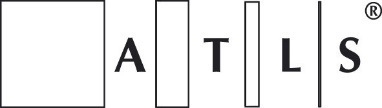 PL =	plenary/lecture  (“classical lecture”)PD =	plenary/demo (scenario based demo , overview of do’s & don’ts/no extensive lecture, questions)GP =	group practical (4 groups of 5 students)	(scenario based, correct sequence of examination / interpretation / measures)Dag 1 08.00 – 08.30	Faculty Meeting   ( at training facility) 	 08.15 -  08.45		Registration/ welcome / coffee / tea 08.45 – 09.05  	PL:	Introduction ATLS® and course information 			(see: N00_Overview) 09.05 – 09.25	PL: 	preparation & primary survey 			(see: N01_Preparation & Initial Assessment) Tijdens preparation gaan de instructeurs demo A en demo B voorbereiden 09.25 – 09.55	PD/PL:	“A”: airway + neck  			(see: demo item A + N02_Airway + neck)	Lecturer	Demonstrator	Nurse	Patient			questions 09.55 – 10.10	coffee /tea 10.10 – 11.30	GP: 	airway + neck 			(assessment + measures A; Zaech, collar, oxygen, chinlift,			jaw-thrust, suctioning, naso/oropharyngeal airway, bagging,			cricothyroidotomy, info on intubation/LMA/LT/glidescope/ventilator 11.30 – 12.00	PD/PL:	“AB”: breathing (anterior neck + chest) 			(see: demo item B + N03_Breathing)	Lecturer	Demonstrator	Nurse	Patientquestions  12.00 – 12.40  	lunch  Laatste 10 minuten van de lunch gaan de instructeurs demo C voorbereiden  12.40 – 13.35	GP:	breathing			(assessment AB + measures B; neck veins, position trachea,			inspection + symmetry chest, auscultation, percussion, palpation			chest, interpretation, chest decompression) 13.35 – 14.05	PD/PL:	“ABC”: circulation					(see: demo item C + N04_Circulation)	Lecturer	Demonstrator	Nurse	Patient	questions 14.05 – 14.50	GP:	circulation			(assessment ABC + measures C; stop external bleeding,			interpretation HR/BP + subsequent examinations, EZ-IO,  pelvic			binder, splinting) 14.50 – 15.05	tea   15.05 – 16.35	GP:	Assessment Cases 1-5 (single problem) 16.35 – 16.45	stretch Tijdens de stretch gaan de instructeurs demo D voorbereiden 16.45 – 17.15	PD/PL:	“ABCD”: disability (head/neck/spine)			(see: demo item D + N06_Disability)	Lecturer	Demonstrator	Nurse	Patientquestions 17.15 – 17.20	plenary wash up	 17.20 – 18.00	faculty meeting 18.30		course dinnerDag  2 07.30 - 07.45	coffee / tea / questions 07.45 – 07.55	PL:	“Any questions?” + samenvatting ABCDE– 08.15	GD: 	Triage Scenarios (see: N11_Triage) 08.15 – 08.35 	PL: 	Transport to Definitive Care (see: N12_Transport) 08.35 – 09.10	GP:	disability			(assessment ABCD + measures D; Mr. Hurt, peripheral			neurology, log roll, splinting) 09.10 – 11.10	GP:	Assessment Cases 6-10       (10.00 – 10.15 coffee)  11.10 – 11.40	PL:	musculoskeletal trauma & secondary survey 			(see: N07_Secondary Survey)	  + demo 11.40 – 12.40	GP: 	Assessment Cases 11-13  (multiple problems) (20 min per casus) 12.40 – 13.20	lunch 13.20 – 14.00	GP: 	Assessment Cases 14-15  (multiple problems) (20 min per casus) 14.00 – 14.15	Preparation of Students and Rooms 14.15 – 15.00	Oefenen met LOTUS 15.00 – 17.25	Exams				Intitial Assessment / MCQs 17.25 – 17.45	Faculty Meeting 17.45 – 18.00	results/closure 	Docentkoppels tijdens de Group Practicals:Docentkoppel 1:  Docentkoppel 2:   Docentkoppel 3: Docentkoppel 4:  Docentkoppels Assessment case 11-14 en tijdens Initial Assessment:Patiënt 1 # 	  Docentkoppel 1: Patiënt 2 # 	Docentkoppel 2: Patiënt 3 # 	Docentkoppel 3: Patiënt 4 # 	Docentkoppel 4: Students 1-10						Initial Assessment Station								14.15 – 17.35During practice every student in each Group does either A, of B, of C, of D for 10 minutes, feed-back includedStudents 11-20						Initial Assessment Station						14.15 – 17.35During practice every student in each Group does either A, of B, of C, of D for 10 minutes, feed-back includedNaamTijdPractice14.15 – 15.00TEST or pause15.00 – 15.15TEST or Pause15.20 – 15.35TEST or Pauseor Re-test15.40 – 15.55Re-test15.55 – 16.10Written. TEST16.15 – 17.15Pause17.15 – 17.25Room 4Room 5Room 4Room 5Room 4Room 5Room 4Room 6Room 4Room 6Room 5Room 8Room 5Room 8Room 5Room 8Room 5Room 4Room 5Room 4NaamTijdPractice14.15 – 15.00Written Test15.00 – 16.00PAUSE16.00 – 16.15TEST or pause16.15 – 16.30TEST or Pause16.35 – 16.50TEST or Pauseor Re-test16.55 – 17.10 Re-test17.10 – 17.25Room 6Room 8Room 6Room 8Room 6Room 4Room 6Room 4Room 6Room 4Room 8Room 5Room 8Room 5Room 8Room 6Room 8Room 6Room 8Room 6